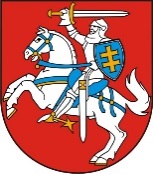 LIETUVOS RESPUBLIKOS PREZIDENTAS DEKRETASDėl VALSTYBINĖS ATOMINĖS ENERGETIKOS SAUGOS INSPEKCIJOS VIRŠININKO SKYRIMO2018 m. birželio 30 d. Nr. 1K-1327Vilnius1 straipsnis.Vadovaudamasi Lietuvos Respublikos Konstitucijos 84 straipsnio 10 punktu, Lietuvos Respublikos branduolinės energijos įstatymo 23 straipsnio 1 dalimi ir atsižvelgdama į Lietuvos Respublikos Ministro Pirmininko Sauliaus Skvernelio 2018 m. birželio 15 d. teikimą,s k i r i u šešeriems metams Michailą DEMČENKO Valstybinės atominės energetikos saugos inspekcijos viršininku.Respublikos Prezidentė	Dalia Grybauskaitė